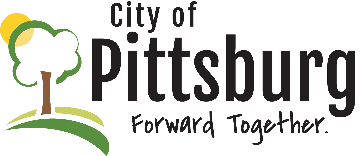 JOB DESCRIPTIONEVIDENCE TECHNICIANEVIDENCE TECHNICIAN continuedEVIDENCE TECHNICIAN continued